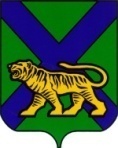 Территориальная ИЗБИРАТЕЛЬНАЯ КОМИССИЯ
Партизанского районАРЕШЕНИЕс. Владимиро-АлександровскоеОб объеме информационных материалов, размещаемых наинформационном стенде в помещении для голосования либо непосредственно перед ним, о кандидатах, внесенных визбирательный бюллетень для голосования на выборах  в органыместного самоуправления Партизанского муниципального районаВо исполнение части 3 статьи 69 Избирательного кодекса Приморского края, территориальная избирательная комиссия Партизанского районаРЕШИЛА:        1. Установить объем информационных материалов, размещаемых на информационном стенде в помещении для голосования либо непосредственно перед ним, о кандидатах, внесенных в избирательные бюллетени для голосования на  выборах  в органы местного самоуправления Партизанского муниципального района  (приложение).	2. Организовать изготовление плакатов, содержащих информационные материалы о кандидатах  и передать их в участковые избирательные комиссии не позднее 9 августа 2015 года.3. Обратить внимание участковых избирательных комиссий, обеспечивающих подготовку и проведение выборов в органы местного самоуправления   Партизанского муниципального района на необходимость неукоснительного выполнения требований статьи 69 Избирательного кодекса Приморского края.4. Разместить данное решение на официальных сайтах  Избирательной комиссии Приморского края и администрации Партизанского муниципального района в разделе «Территориальная комиссия Партизанского района».Председатель комиссии						Ж.А.ЗапорощенкоСекретарь комиссии							Т.И. МамоноваОбъеминформационных материалов, размещаемых на информационном стенде в помещении для голосования либо непосредственно перед ним, о кандидатах, внесенных в избирательные бюллетени для голосования  на выборах  в органы местного самоуправления  Партизанского муниципального района На информационном стенде в помещении для голосования либо непосредственно перед этим помещением, в соответствии со статьей 69 Избирательного кодекса Приморского края, участковая избирательная комиссия размещает не содержащие признаков предвыборной агитации информационные материалы в следующем объеме.         Информационные материалы обо всех зарегистрированных кандидатах размещаются на плакате под общими заголовками на выборах депутатов муниципальных комитетов сельских поселений Партизанского муниципального района:           «Кандидаты в депутаты _________________   сельского поселения Партизанского муниципального района;на выборах глав   сельских поселений Партизанского муниципального района:«Кандидаты  на должность главы  ___________________ сельского поселения Партизанского муниципального района.Биографические сведения на плакате размещаются после фамилий кандидатов, расположенных в алфавитном порядке. Предельный объем сведений биографического характера о каждом кандидате не должен превышать площадь печатного листа формата А 4, на котором сведения обо всех кандидатах должны быть напечатаны шрифтом Times New Roman Cyr № 14 через полтора интервала.В соответствии со статьей 69 Избирательного кодекса Приморского края в информационные материалы о кандидатах включаются следующие сведения:фамилия, имя, отчество, год рождения, образование, место жительства (наименование субъекта Российской Федерации, района, города, иного населенного пункта), основное место работы или службы, занимаемая должность, в случае отсутствия основного места работы или службы - род занятий;если кандидат является депутатом и осуществляет свои полномочия на непостоянной основе – сведения об этом одновременно с указанием наименования  представительного органа; сведения о  судимости кандидата- сведения о когда- либо имевшихся судимостях с указанием номера (номеров) и наименования (наименований) статьи (статей) Уголовного кодекса Российской Федерации, на основании которой (которых) был осужден зарегистрированный кандидат, а также статьи (статей) Уголовного кодекса, принятого в соответствии с Основами уголовного  законодательства Союза ССР и союзных республик, статьи (статей) закона иностранного государства, если зарегистрированный кандидат был осужден в соответствии с указанными законодательными актами за деяния, признаваемые преступлением действующим Уголовным кодексом Российской Федерации;  информация о гражданстве иностранного государства с указанием его наименования (в случае его наличия у зарегистрированного кандидата помимо гражданства Российской Федерации);сведения о принадлежности к политической партии (иному общественному объединению) и статусе в ней (если такие сведения были указаны кандидатом в соответствии с пунктом 2 статьи 39 Избирательного кодекса Приморского края);сведения о том, кем выдвинут зарегистрированный кандидат (если кандидат выдвинут общественным объединением – слова «выдвинут общественным объединением» с указанием наименования соответствующих общественных объединений; если кандидат сам выдвинул свою кандидатуру – слово «самовыдвижение»);сведения об основаниях регистрации кандидата.В информационные материалы о кандидатах могут также включаться следующие представленные кандидатом и документально подтвержденные сведения биографического характера:сведения о трудовой деятельности, ученой степени, ученых и почетных званиях, наличии государственных наград;сведения о семейном положении, наличии детей.         Для кандидатов на должность главы сельского поселения Партизанского муниципального района ниже сведений биографического характера о кандидате размещаются сведения о размере и источниках доходов кандидата, а также об имуществе, принадлежащем кандидату на праве собственности (в том числе совместной собственности), о вкладах в банках, ценных бумагах (по форме согласно приложению №1 к  Федеральному закону «Об основных гарантиях избирательных прав и права на участие в референдуме граждан Российской Федерации»).Сведения о доходах - за год, предшествующий году выдвижения, т.е. за 2014 год;сведения об имуществе – по состоянию на первое число месяца, в котором осуществлено официальное опубликование решения о назначении выборов, т.е. на 01 июня 2015 год.24.07. 2015№ 438 б/116      Приложение к решению территориальнойизбирательной комиссииПартизанского районаот 24.07.2015  № 438 б/116